________________________________________________________UMOWA NR SA.271.4.2021GENERALNEGO WYKONAWSTWANA„Przebudowę drogi leśnej DR/006 na terenie Leśnictwa Seredzicezawarta w dniu   ....2021 r.pomiędzyNadleśnictwem Marculea________________________________________________________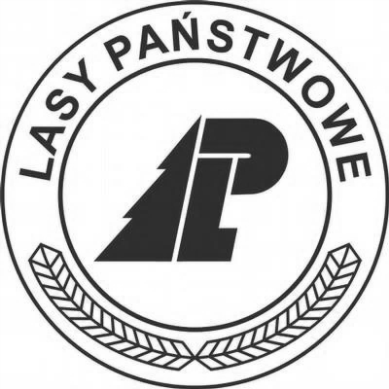 Umowa numer SA.271.  .2021 z dnia …..2021 r.[„Umowa”]zawarta w Marculach pomiędzy:Nadleśnictwem Marcule, z siedzibą w Marculach (adres: Marcule 1, 27-100 Iłża), NIP 796-008-18-63, reprezentowanym przez Nadleśniczego mgr inż. Tadeusza Misiaka, w dalszej treści umowy zwanym [„Zamawiającym”]a…………………………………………………….., w dalszej treści umowy zwanym [„Wykonawcą”], zaś wspólnie zwanymi dalej [„Stronami”].______________________________________________________________________o następującej treści:§ 1Przedmiot zamówieniaW wyniku rozstrzygnięcia przetargu nieograniczonego (postępowanie oznaczone znakiem: SA.270.4.2021. Zamawiający powierza, a Wykonawca przyjmuje do wykonania generalne wykonawstwo w zakresie kompleksowej realizacji zadania p.n.: „Budowa drogi leśnej nr DR/006 na terenie obrębu leśnego Marcule w Leśnictwach Seredzice i Polany – ETAP I w km 0+000- 2+600” zgodnie z obowiązującymi przepisami i Umową, wraz z wykonaniem wszelkich innych czynności określonych w Umowie.Szczegółowy zakres robót będących przedmiotem Umowy, standard jakości ich wykonania oraz właściwości wyrobów budowlanych określają:niniejsza Umowa wraz z załącznikami;Specyfikacja istotnych warunków zamówienia [„SIWZ”] – załącznik nr 3 do Umowy;kompletna dokumentacja projektowa [„Dokumentacja”], sporządzona przez firmę: Justyna Rybak „STOLBUD”, obejmująca:- Projekt wykonawczy – załącznik nr 4A do Umowy,- Projekt budowlany – załącznik nr 4B do Umowy,- Szczegółowe specyfikacje techniczne [„SST”] – załącznik nr 5 do Umowy,- Przedmiar robót – załącznik nr 6A do Umowy,- Geotechniczne warunki posadowienia – załącznik nr 6B do Umowy,- Waloryzacja przyrodnicza terenu inwestycji – załącznik nr 6C do Umowy;Oferta Wykonawcy wraz z załącznikami – załącznik nr 2 do Umowy.W przypadku rozbieżności lub nieścisłości w zapisach poszczególnych dokumentów wchodzących w skład dokumentacji projektowej przyjmuje się, że prawidłowo zostały przedstawione dane wg hierarchii dokumentów wynikających z kolejności ich wyszczególnienia w §1 ust. 2 lit. c) Umowy.Przy realizacji przedmiotu Umowy, Wykonawca może korzystać wyłącznie z drogi będącej przedmiotem budowy na cele dojazdu do budowanej drogi oraz z dróg publicznych na zasadach zgodnych z obowiązującymi przepisami. Wykonawca swoim kosztem i staraniem powinien zapewnić sobie możliwość korzystania z dróg publicznych na cele związane z realizacją przedmiotu umowy przy zachowaniu obowiązujących przepisów w tym zakresie. Korzystanie przez Wykonawcę i podmioty działające na jego zlecenie z dróg, winno być prowadzone w sposób nie powodujący uszkodzeń elementów tych dróg.   Zakres zadania obejmuje także usuwanie wad i usterek w ramach udzielonej przez Wykonawcę gwarancji jakości i rękojmi. Dokonane przez Zamawiającego uszczegółowienia i modyfikacje dostarczonej Dokumentacji, będące konsekwencją określonych funkcji inwestycji (niepowodujące rozszerzenia przedmiotu zamówienia) oraz obowiązujących przepisów i norm techniczno-budowlanych oraz sztuki budowlanej, nie będą rozumiane, jako zmiana przedmiotu Umowy.7. Do zakresu prac Wykonawcy, objętych Umową, należy:- sporządzenie Programu Zapewnienia Jakości - zawierającego w szczególności opis: (i) cześć ogólna: program organizacji wykonania robót, sposób ich prowadzenia, organizacji ruchu na budowie wraz z oznakowaniem robót, przestrzegania zasad BHP, zespołów roboczych, ich kwalifikacje i przygotowanie techniczne, osób odpowiedzialnych za jakość i terminowość wykonania, systemu (sposobu i procedurę) proponowanej kontroli (wskazanie laboratorium własnego lub laboratorium, któremu Wykonawca zamierza zlecić prowadzenia badań), sposobu oraz formy gromadzenia wyników badań laboratoryjnych, zapis pomiarów, proponowany sposób i formę przekazywania tych informacji Inspektorowi nadzoru oraz (ii) część szczególna - wykaz maszyn i urządzeń stosowanych na budowie z ich parametrami technicznymi oraz wyposażenie w mechanizmy do sterowania i  urządzenia kontrolno-pomiarowe, rodzaje i ilości środków transportu oraz urządzeń do magazynowania z załadunku materiałów, spoiw, lepiszczy, kruszyw itp., sposób zabezpieczenia o ochrony ładunków przed utratą ich właściwości w czasie transportu, sposób i procedurę pomiarów i badań prowadzonych podczas dostaw materiałów, wytwarzania mieszanek i wykonywania poszczególnych elementów robót, sposób postępowania z materiałami i robotami nie odpowiadającymi wymaganiom;- sporządzenie Harmonogramu rzeczowo-finansowego realizacji inwestycji [„Harmonogram”], uwzględniającego poszczególne etapy robót dot. przebudowy drogi leśnej nr DR/006 Harmonogram rzeczowo-finansowy winien być sporządzony z przyjęciem 15 (piętnasto) dniowych przedziałów czasowych oraz wartości poszczególnych pozycji kosztorysów ofertowych. Pierwszym dniem harmonogramu jest dzień następny po zawarciu Umowy. Harmonogram robót winien zostać sporządzony z uwzględnieniem terminów dotyczących odbioru robót budowlanych, wskazanych we wzorze Umowy, terminów na niezbędne uzgodnienia wynikające z warunków Umowy. Dodatkowe informacje dotyczące harmonogramu rzeczowo-finansowego zostały zawarte w § 6;- sporządzenie Wykazu podstawowych materiałów i wyrobów budowlanych zastosowanych przy realizacji przedmiotu Umowy;- sporządzenie lub zapewnienie sporządzenia przed rozpoczęciem robót, planu bezpieczeństwa i ochrony zdrowia, uwzględniając specyfikę obiektu budowlanego i warunki prowadzenia robót budowlanych.Wykonawca w terminie do 5 (pięciu) dni od daty podpisania Umowy musi przedstawić ww. dokumenty do akceptacji Zamawiającemu. W przypadku braku uwag Zamawiający akceptuje  przedstawione dokumenty w terminie do 5 (pięciu) dni od dnia ich otrzymania. W przypadku braku akceptacji przez Zamawiającego ww. dokumentów, Wykonawca zobowiązany jest do ich ponownego przygotowania, z uwzględnieniem przedstawionych przez Zamawiającego uwag, w terminie do 3 (trzech) dni od daty ich zwrotu przez Zamawiającego. Termin akceptacji przez Zamawiającego ww. dokumentów nie może wpływać na termin zakończenia robót przedstawiony w § 5 Umowy.8. Wszystkie prace i roboty związane z realizacją przedmiotu Umowy, w tym: przygotowawcze, podstawowe, zabezpieczające, likwidujące, zakończeniowe, porządkowe, w tym odwóz nadmiaru ziemi z poboczy i rowów odwadniających odspojonej w trakcie realizacji inwestycji, w miejsca wskazane przez Zamawiającego (w odległości do 5 km od terenu budowy) oraz odwóz poza teren Nadleśnictwa Marcule karp pozyskanych w następstwie karczowania pni drzew w trakcie realizacji inwestycji, przy czym Zamawiający zrzeka się na rzecz Wykonawcy praw do karp, Wykonawca wykona siłami własnymi/ewentualnie przy pomocy Podwykonawców. 9. Wykonawca w ramach realizacji przedmiotu Umowy jest zobowiązany do:1)  zapewnienia obsługi geodezyjnej przez uprawnionego geodetę obejmującej: